МІНІСТЕРСТВО ОСВІТИ І НАУКИ УКРАЇНИ
Львівський національний університет імені Івана Франка
Факультет філософський
Кафедра політологіїЗатверджено На засіданні кафедри політології філософського факультету Львівського національного університету імені Івана Франка (протокол № 1 від 29.08 2019 р.) Завідувач кафедри: проф. Романюк А.С.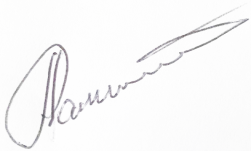 Силабус з навчальної дисципліни «ФОРМИ ТА СПОСОБИ КОНЦЕПТУАЛІЗАЦІЇ ІДЕЇ ПАНДЕТЕРМІНІЗМУ У ПОЛІТИЦІ»,
що викладається в межах ОПН третього (освітньо-наукового) рівня вищої освіти для
здобувачів за спеціальністю 052 ПолітологіяЛьвів 2019 р.Силабус курсу Форми та способи концептуалізації ідеї пандетермінізму у політиціДОДАТОКСхема курсу В.о. завідувача кафедри теорії та історії політичної науки                                                                                                        Г.В. ШипуновНазва курсуФорми та способи концептуалізації ідеї пандетермінізму у політиціАдреса викладання курсум. Львів,  вул. Університетська, 1Факультет та кафедра, за якою закріплена дисциплінаФілософський факультет, кафедра теорії та історії політичної наукиГалузь знань, шифр та назва спеціальності05 Соціальні та поведінкові науки; 052 «Політологія»Викладач (-і)Угрин Леся Ярославівна, кандидат політичних наук, доцент кафедри теорії та історії політичної наукиКонтактна інформація викладача (-ів)uhryn_l@ukr.net(032) 239-44-62Консультації по курсу відбуваютьсящочетверга 15.00-17.00 год. (філософський факультет, вул. Університетська, 1, ауд. 204)Онлайн-консультації Сторінка курсуІнформація про курсВибіркова навчальна дисципліна “Форми та способи концептуалізації ідеї пандетермінізму у політиці” для підготовки доктора філософії з галузі знань 05 – Соціальні та поведінкові науки, за спеціальністю 052 – Політологія, охоплює основні принципи, через які реалізують себе політичні процеси, їх поступальність та змінюваність, визначення їх сутності; ієрархія детермінантних зв’язків у цілісній системі політичних відносин.Дисципліна викладається в 3 семестрі в обсязі 3 кредитів (за Європейською Кредитно-Трансферною Системою ECTS).Коротка анотація курсуНавчальна дисципліна „Форми та способи концептуалізації ідеї пандетермінізму у політиці” охоплює основні принципи через які реалізують себе політичні процеси, їх поступальність та змінюваність, визначення їх сутності; ієрархія детермінантних зв’язків у цілісній системі політичних відносин.Мета та цілі курсуМетою і завданням навчальної дисципліни “Форми та способи концептуалізації ідеї пан детермінізму у політиці” є дослідження основних принципів, через які реалізують себе політичні процеси, їх поступальність та змінюваність, визначення їх сутності через детермінантні основи у зв’язці «причина-наслідок». Вивчення логіки здійснення взаємодетермінації суспільно-політичних відносин, рефлективної реконструкції передумов що втілилися/не втілилися в реальність, але які відшукуються в ній в тому чи іншому наближенні.Література для вивчення дисципліниОсновна література:Меньчиков Г.П. Детерминизм XXI: проблемы и решения. – М.: Спутник +, 2015. – 96 с.Петров М.К. Проблемы детерминизма в древнегреческой философии классического периода. – Ростов-на-Дону : Издательство Южного федерального университета, 2015. – 398 с.Казютинский В.В., Мамчур Е.А., Сачков Ю.В., Севальников А.Ю. Спонтанность и детерминизм. - М.: Наука, 2006. – 323 с.Панарин А.С. Философия политики. – М., 1996Панарин А.С. В.В.Ильин. Философия политики. –М., 1994Кравченко И.И. Введение в исследование политики. – М., 1998Гаевский Б.А.  Философия политики. – К., 1993Гобозов И.А. Философия политики. – М., 1998Капустин Б.Г. О “методе” политической философии. Проблема артикуляции. //Полис, 1996, № 7Денисенко В.М. Проблеми раціоналізму та ірраціоналізму в політичних теоріях Нового часу європейської історії. – Л. 1997.Князева Е.Н. Идея эмерджентной эволюции в воззрениях Э.Морена, И.Стенгерс и Ж.Де.Роснэ // Философские науки. 2011. -№ 9.- С.99-115; Князева Е.Н. Энактивизм: концептуальный поворот в эпистемологии // Вопросы философии 2013.-№10.- С. 91-104. Пригожин. И.Философия нестабильности // Вопросы философии.1991.-№ 6.- С.48. Современный детерминизм и наука. В 2-х т. - Новосибирск: СО АН, 1975; Гасилин В.Н. Имеет ли детерминизм границы?//Разум и культура: Сб. науч. тр./под ред. проф. В.Б.Устьянцева.– Саратов: Поволж. межрег.уч. центр, 2001.- С.83-88; Орланов Г.Б. Детерминизм как эпистемологическая проблема // Эпистемология & философия науки. 2011. Т.XXIX. -№3.- С.99-118 Меньчиков Г.П. Неоклассическая философия: сущность, содержание, значение // Ученые записки Казанского государственного университета. Т.155, кн.1. Гуманит. науки.-2013.–С.105-116; Степин В.С. Научная рациональность в социокультурном аспекте // Человек и его будущее: Новые технологии и возможности человека. - М.: Ленанд, 2012.- С.273-282; Солодухо Н.М. Ситуационность бытия // Феномены природы и экология человека. Сб. науч. тр. в 3-х т. – Казань: Эксклюзив, 2004. Т.1.- С.133-144.Князева Е.Н., Курдюмов С.П. Синергетика как новое мировидение: диалог с И. Пригожиным // Вопросы философии. 1992.-№12.Карнап Р. Философские основания физики.- М.: 1. Сокулер З.А. Спор о детерминизме во французской философской литературе // Вопросы философии. 1993.-№2.- С.141. Фромм Э. Духовная сущность человека. Способность к добру и злу // Философские науки. 1990. - №8.- С.88-95. Уёмов А.И., Остапенко С.В. Причинность и время // Современный детерминизм, законы природы. - М.: Мысль, 1973.- С.223. Сачков Ю.В. Эволюция учения о причинности // Вопросы философии. 2003. - №4.-С.101-118; Додаткова література:Рузавин Г.И. Детерминистические и стохастические законы // Энциклопедия эпистемологии и философии науки. - М., 2009.- С.173-175. Бунге М. Причинность. – М.: Иностранная литература, 1962.- С.226. Новик И.Б. Детерминизм и диалектикоматериалистический монизм // Современный детерминизм, законы природы. - М.: Мысль, 1973. Парнюк М.А. Принцип детерминизма в системе материалистической диалектики. Киев, 1972. 1Кедров Б.М. О детерминизме // Философские науки. 1968. №1. -С.41-48; Пригожин И. Философия нестабильности // Вопросы философии. 1991. -№6.-С.50; Курдюмов С.П. Интервью // Вопросы философии. 1991. -№6.-С.54. Алексеев П.В., Панин А.В. Философия. – М.: Теис,1996. - С.390. Аскин Я.Ф. Философский детерминизм. - Саратов: СГУ, 1974.- С.30; Гасилин В.Н. Детерминизм как принцип материалистической диалектики. Автореф….канд. филос.наук , 1978.-С.4; Гасилин В.Н. Имеет ли детерминизм границы? // Разум и культура: Сб. науч. тр./ Под ред. проф. В.Б.Устьянцева. – Саратов: Поволж. межрег. уч. центр, 2001.- С.83-88. Можейко М.А. Неодетерминизм // Новейший философский словарь.- Мн.: Книжный Дом. 2003. - 1280 с.Пригожин И., Стенгерс И. Время, хаос, квант. К решению парадокса времени. М., 2000. – С.86, 224;Фатенков А.Н. Стратегия осмысления бытия: реализм в полемике с конструктивизмом и теорией отражения // Вопросы философии. 2011. -№12. – С.117-129. Пригожин И., Стенгерс И. Порядок из хаоса. – М.: Едиториал УРСС, 2003. - 312 с.Князева Е.Н., Курдюмов С.П. Синергетика: нелинейность времени и ландшафты коэволюции.-М.: Ком Книга, 2007. - 272 с.; Клягин Н.В. Современная научная картина мира. – М.: Логос, 2007. - 263 с.; Лекторский В.А. Философия в современной культуре. - М.: ИФРАН, 2007. -167 с.; Хокинг С. От большого взрыва до черных дыр. Краткая история времени. -М.: Мир, 1990. –168 с. Мандельброт Б. Фрактальная геометрия природы. - М.: Ин-т компьютерных исслед., 2002.- 656 с.;Меньчиков Г.П. Фрактальность – всеобщее свойство бытия // Уч. записки Казан.ун-та. - Т.150, - кн.4. Гуманит.науки. 2008.- С.80-86. Степин В.С. Теоретическое знание: структура, историческая эволюция.– М.: Прогресс1971.-С.361; Степин В.С. Научная рациональность в социокультурном контексте // Человек и его будущее: Новые технологии и возможности человека. – М.: Ленанд, 2012. – С.278-282. Аршинов В.И. Синергетика конвергирует со сложностью // Вопросы философии. 2011. - № 4. – С.73-84.- С.78.; Інтернет-ресурси:Національна бібліотека України імені В. І. Вернадського, електронні фахові видання // www.nbuv.gov.uaЛьвівська національна наукова бібліотека імені В. Стефаника // http://www.library.lviv.ua/Національна історична бібліотека України :// http://www.dibu.kiev.ua/Національна парламентська бібліотека України // http://www.nplu.org/Харківська державна наукова бібіліотека України імені В. Короленка // http://korolenko.kharkov.com/Наукова бібліотека ім.В. Максимовича Київського національного університету імені Тараса Шевченка // http://lib-gw.univ.kiev.ua/Наукова бібліотека Львівського національного університету імені Івана Франка // http://library.lnu.edu.ua/bibl/Книжкова палата України імені Івана Федорова // http://www.ukrbook.net/Тривалість курсу90 годОбсяг курсу48 годин аудиторних занять. З них 32 години лекцій, 16 годин практичних занять. 42 години самостійної роботиОчікувані результати навчанняВ результаті вивчення цього  курсу аспірант повинен	знати: уміти аналізувати логіку розвитку політичних процесів; віднаходити системний зв'язок між суб’єкт-об’єктними детермінантами відносин; репрезентувати реальну картину історичних, соціальних, інституційних, тощо зумовленостей які артикулюють себе у відношеннях «теперішнє-майбутнє».  	вміти:якісно і кількісно проінтерпретувати систему детермінантних зв’язків у політиці на рівні політичних інститутів, політичних процесів, соціальних відносин, тощо; визначити ієрархію детермінантних зв’язків у цілісній системі політичних відносин та моделювати наслідки таких взаємообумовленостей.Ключові словаполітика, політичний процес, детермінанти політичного процесу, суб’єкт політики, об’єкт політики.Формат курсуОчнийтемиДОДАТОК (схема курсу)Підсумковий контроль, формаекзаменПререквізитиДля вивчення курсу студенти потребують базових знань  з дисциплін «Філософія політики», «Теорія політики», «Теорія систем», «Політична система», «Політична влада»Навчальні методи та техніки, які будуть використовуватися під час викладання курсуПрезентаціїЛекціїКолаборативне навчанняДискусіїНеобхідні обладнанняПроекторРоздатковий матеріалНавчальний посібникНавчально-методичні рекомендаціїКритерії оцінювання (окремо для кожного виду навчальної діяльності)Оцінювання проводиться за 100-бальною шкалою. Бали нараховуються за наступним співідношенням: 10 балів – МК 110 балів – МК 210 балів  - презентація 10 балів  - індивідуальне завдання 10 балів  - виконання домашніх завдань та ведення тематичного словника50 балів – за екзаменПідсумкова максимальна кількість балів 100Питання до екзаменуДетермінізм та індетермінізм. Поняття причиновості. Принцип детермінізму в історії політичної думки.Реанімація принципу детермінізму у 20 ст.Детермінізм класичний (лінійний), некласичний (нелінійний), неокласичний (фрактальний)Проблема детермінізму: форми детермінацій Систематизація форм детермінацій. Причина, умова, середовище, зв’язок станів. Принципи детермінізму.Принцип загального взаємозв'язку явищ і подій;принцип причинності;принцип різноманіття форм детермінації;принцип закономірності.Принцип системності Принцип розвитку (історизму)Принцип всезагального зв’язкуСуть законів та закономірностей. Закони загальні, особливі і специфічні. Закони динамічні і статистичні.Принцип детерминизма в системі соціальних взаємодій.Соціальна дія і інституційний детермінізм. Соціальна дія та цільовий детермінізм. Детермінанти комунікативної дії. Знання як фактор соціального розвиткуДетермінізм в теоріях суспільного розвитку.Соціальний детермінізм як множина детермінацій.Формування політичного порядку в контексті синергетичного підходуОсновні поняття і принципи політичного аналізу нестабільності. Процеси формування соціального порядку і нормотворчої діяльності в фокусі синергетичного підходу.Соціально-психологічні чинники раціонального поведінки в умовах невизначеності в політиці.Фактор невизначеності в структурах мотивації виборцівНевизначеність як умова адаптивного поведінки людини в політиціІдентичність як форма стабілізації людського існування в умовах невизначеностіРаціональне та ірраціональне у поведінці виборців.Ідея політичного розвитку, його історичні форми та детермінанти.Основні концептуальні підходи до визначення ідеї, суті політичного розвитку.Поступальний розвиток політичних процесів.Ідея детермінантних основ політичного розвитку у системі ґеополітичних відносин. Історичні форми детермінанту та пандетермінанту у формуванні міждержавних стосунків. Детермінанти сили та права. Проблема політичних конфліктів їх причини та наслідки. Загальні зв’язки та взаємодія в політиці.Зв'язок та розвиток – основні принципи діалектики політики. Історичні особливості вияву дії загальних зв’язків та взаємодії у політиці. Система взаємодії та взаємозв’язків внутрішніх елементів політичної системи.Ієрархія детермінантних основ взаємодії внутрішніх елементів політичної системи. Первинні та вторинні детермінанти. Суб’єкти та об’єкти впливу у політиці.Детермінантні основи та доцільність у політиці.Суть детермінантних основ явища, факту, вчинку в політиці. Неперервність причинно-наслідкових зв’язків у політичних процесах. Причини та умови виникнення політичного явища, факту. Політична доцільність її сутність, позитивні та негативні наслідки її дії. Сучасні концепти форм та способів концептуалізації ідеї пандетермінізму у політиці.Суть ідеї пандетермінізму. Відносна та абсолютна необхідність у політиці. Ідеї пандетермінізму в теоріях українських мислителів.Роль та трансформація функцій державних інститутів в умовах гібридної війни.Парадигма змін в політичному процесі України.Українська модель демократизації як різновид моделі переходу від авторитаризму до демократії. Зміст, фактори, механізми політичного розвитку в українських реаліях. Модернізація, трансформація, перехід, революція в парадигмі змін. Модернізація в різних контекстах.Опитування Анкета-оцінка з метою оцінювання якості курсу буде надано по завершенню курсу.Тиж. / дата / год.-Тема, план, короткі тезиФорма діяльності (заняття)* *лекція, самостійна, дискусія, групова робота)МатеріалиЛітература.*** Ресурси в інтернетіЗавдання, годТермін виконанняТиж. 1.2 акад. год. Тема 1. Поняття детермінізму в історії філософської та політичної думки. 1.Поняття причиновості. 2.Принцип детермінізму в історії політичної думки.3.Реанімація принципу детермінізму у 20 ст.4.Детермінізм класичний (лінійний), некласичний (нелінійний), неокласичний (фрактальний).Лекція Презентація,Навчально-методичні матеріали1-10Індивідуальне завданняВедення тематичного словникаПідготовка презентаціїТиж. 2.2 акад. год.Тема 2. Проблема детермінізму: форми детермінацій1.Систематизація форм детермінацій. 2.Причина, умова, середовище, зв’язок станів. Лекція Презентація,Навчально-методичні матеріали1-39Індивідуальне завданняВедення тематичного словникаПідготовка презентаціїТиж. 3.2 акад. год.Тема 3. Принципи детермінізму.1.Принцип загального взаємозв'язку явищ і подій.2.принцип причинності.3.принцип різноманіття форм детермінації.4.принцип закономірності.5.Принцип системності 6.Принцип розвитку (історизму).7.Принцип всезагального зв’язку.Лекція Презентація,1-10Виконання індивідуального завданняВедення тематичного словникаПідготовка презентаціїТиж. 4.2 акад. год.Тема 4. Принцип закономірності.1.Суть законів та закономірностей. 2. Закони загальні, особливі і специфічні.3. Різновиди законів за механізмами і структурам відносин детермінації - динамічні і статистичні.Дискусія, групова роботаПрезентація,ВідеоматеріалиНавчально-методичні матеріали12-49Написання ЕсеВедення тематичного словникаПідготовка презентаціїТиж. 5.2 акад. год.Тема 5. Принцип детермінізму в системі соціальних взаємодій.1. Соціальна дія і інституційний детермінізм. 2.Соціальна дія та цільовий детермінізм. 3. Детермінанти комунікативної дії. Знання як фактор соціального розвитку.Лекція Презентація,Навчально-методичні матеріали1-10Написання есеПідготовка презентаційТиж. 6.2 акад. год.Тема 6. Соціальний детермінізм.1.Детермінізм в теоріях суспільного розвитку.2.Соціальний детермінізм як множина детермінацій.ЛекціяПрезентація,ВідеоматеріалиНавчально-методичні матеріали1-25Написання ЕсеВедення тематичного словникаПідготовка презентаціїТиж. 7.2 акад. год.Тема 7. Формування політичного порядку в контексті синергетичного підходу.1.Основні поняття і принципи політичного аналізу нестабільності. 2.Процеси формування соціального порядку і нормотворчої діяльності в фокусі синергетичного підходу.Лекція Презентація,ВідеоматеріалиНавчально-методичні матеріали17-49Індивідуальне завданняВедення тематичного словникаПідготовка презентаціїТиж. 8.2 акад. год.Тема 8. Соціально-психологічні чинники раціонального поведінки в умовах невизначеності в політиці.1.Фактор невизначеності в структурах мотивації виборців2.Невизначеність як умова адаптивного поведінки людини в політиці3. Ідентичність як форма стабілізації людського існування в умовах невизначеності4.Раціональне та ірраціональне у поведінці виборців.ЛекціяДискусія, групова роботаПрезентація,ВідеоматеріалиНавчально-методичні матеріали10-24Підготовка есеТиж. 9.2 акад. год.Тема 9. Ідея політичного розвитку, його історичні форми та детермінанти.1.Основні концептуальні підходи до визначення суті політичного розвитку. 2. Історичні форми політичного розвитку.3. Детермінантні основи політичного розвитку.Лекція Презентація,ВідеоматеріалиНавчально-методичні матеріали17-44Індивідуальне завданняВедення тематичного словникаПідготовка презентаціїТиж. 10.2 акад. год.Тема 10. Поступальний розвиток політичних процесів.1.Визначення суті розвитку політичних відносин як основи формування системи політичних стосунків. 2.Розвиток системовизначальної основи політичного прогресу - політичної діяльності, її організаційних форм.Лекція Презентація,ВідеоматеріалиНавчально-методичні матеріали27-47Індивідуальне завданняВедення тематичного словникаПідготовка презентаціїТиж. 11.2 акад. год.Тема 11. Ідея детермінантних основ політичного розвитку у системі ґеополітичних відносин. 1.Історичні форми детермінанту та пандетермінанту у формуванні міждержавних стосунків. 2.Детермінанти сили та права. 3.Проблема політичних конфліктів їх причини та наслідки.Лекція Презентація,ВідеоматеріалиНавчально-методичні матеріали7-38Написання ЕсеВедення тематичного словникаПідготовка презентаціїТиж. 12.2 акад. год.Тема 12. Загальні зв’язки та взаємодія в політиці.1.Зв'язок та розвиток – основні принципи діалектики політики. 2. Історичні особливості вияву дії загальних зв’язків та взаємодії у політиці. Лекція  Презентація,ВідеоматеріалиНавчально-методичні матеріали36-49Написання ЕсеВедення тематичного словникаПідготовка презентаціїТиж. 13.2 акад. год.Тема 13. Система взаємодії та взаємозв’язків внутрішніх елементів політичної системи.1.Ієрархія детермінантних основ взаємодії внутрішніх елементів політичної системи. 2.Первинні та вторинні детермінанти. 3.Суб’єкти та об’єкти впливу у політиці.Дискусія, групова роботаПрезентація,ВідеоматеріалиНавчально-методичні матеріали17-36Індивідуальне завданняВедення тематичного словникаПідготовка презентаціїТиж. 14.2 акад. год.Тема 14. Детермінантні основи та доцільність у політиці.1.Суть детермінантних основ явища, факту, вчинку в політиці. 2.Неперервність причинно-наслідкових зв’язків у політичних процесах. 3.Причини та умови виникнення політичного явища, факту. 4.Політична доцільність її сутність, позитивні та негативні наслідки її дії.Лекція Презентація,ВідеоматеріалиНавчально-методичні матеріали18-47Написання есеТиж. 15.2 акад. год.Тема 15. Сучасні концепти форм та способів концептуалізації ідеї пандетермінізму у політиці.1.Суть ідеї пандетермінізму. 2. Відносна та абсолютна необхідність у політиці. 3. Ідеї пан детермінізму в теоріях українських мислителів.Лекція Презентація,ВідеоматеріалиНавчально-методичні матеріали25-41Написання статтіТиж. 16.2 акад. год.Тема 16. Детермінанти змін в політичному процесі України.1.Українська модель демократизації як різновид моделі переходу від авторитаризму до демократії. 2.Зміст, фактори, механізми політичного розвитку в українських реаліях. 3.Модернізація, трансформація, перехід, революція в парадигмі змін. 4.Черговість стагнацій та революцій в Україні. Перешкоди (відхилення) у шляху розвитку українського суспільства. Революція і насильствоДискусія, групова роботаПрезентація,ВідеоматеріалиНавчально-методичні матеріали26-45Індивідуальне завданняВедення тематичного словникаПідготовка презентації